			«Эстафета Здоровья»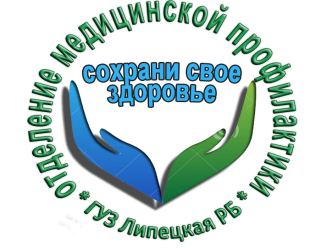 Сегодня, в рамках проекта "Здоровый регион" в селе Вешеловка прошла "Эстафета здоровья"
Бригада врачей и медицинских работников оказала консультативно - диагностическую помощь жителям села. 
Так же, в рамках акции, проведена и информационно-просветительская работа, направленная на пропаганду здорового образа жизни.
Сегодня в зоне внимания – диспансеризация. 
Что нужно знать о диспансеризации и как сохранить самое дорогое – здоровье и жизнь, рассказывали врач окулист Мария Юрьевна Жданова, врач акушер гинеколог Екатерина Викторовна Гребенникова и врач общей практики Светлана Ивановна Никитина.Отделение медицинской профилактики ГУЗ «Липецкая РБ».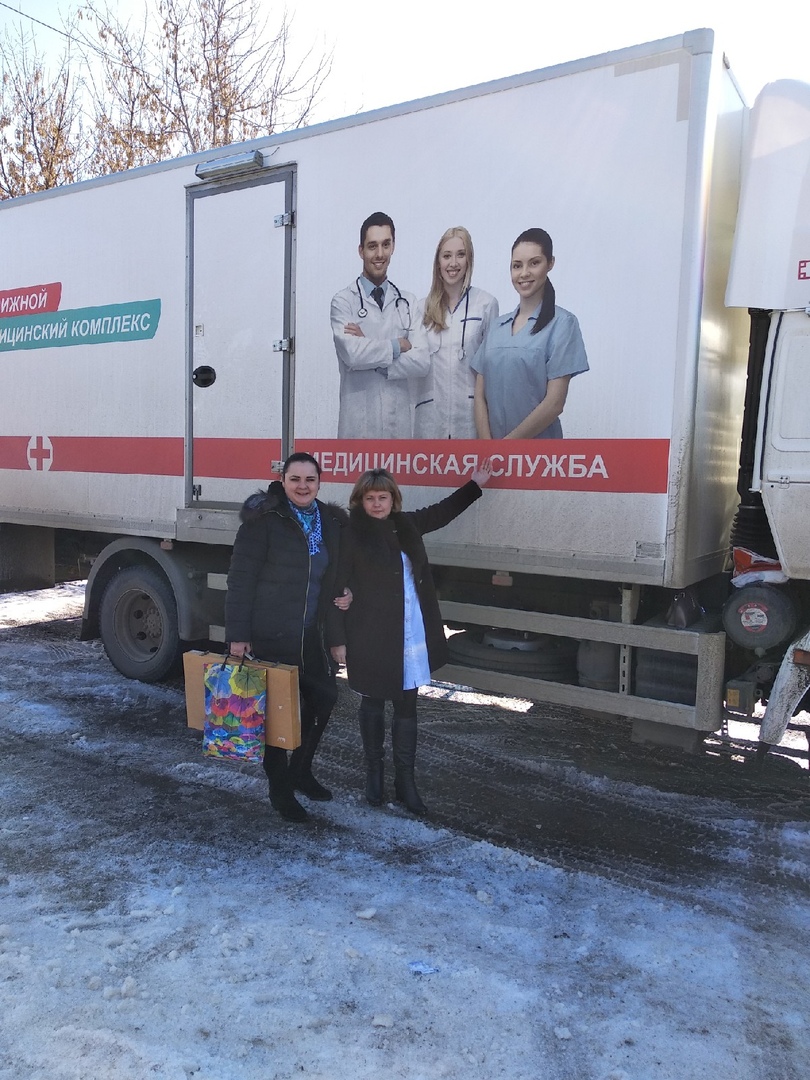 